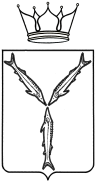 МИНИСТЕРСТВО ОБРАЗОВАНИЯ САРАТОВСКОЙ ОБЛАСТИП Р И К А З              от 29.11.2019 № 2531 ________г. СаратовОб утверждении контрольных цифр приема вгосударственные профессиональныеобразовательные организации, в отношениикоторых функции и полномочия учредителяосуществляет министерство образованияСаратовской области, на 2020 годВ соответствии с постановлением Правительства Саратовской области от 29 декабря 2014 года № 723-П «Об утверждении Положения  установления областным государственным профессиональным образовательным организациям контрольных цифр приема граждан на обучение  за счет средств областного бюджета», приказом министерства образования Саратовской области от 26 февраля 2015 № 496 «Об  утверждении Порядка проведения конкурса на распределение и установление контрольных цифр приема» и на основании протокола заседания конкурсной комиссии по оценке и сопоставлению заявок на конкурс по установлению имеющим государственную аккредитацию профессиональным образовательным организациям контрольных цифр приема граждан на обучение за счет средств областного бюджета на 2020 год  от 20 ноября 2019 года № 2ПРИКАЗЫВАЮ:Утвердить контрольные цифры приема в государственные профессиональные образовательные организации, в отношении которых функции и полномочия учредителя осуществляет министерство образования Саратовской области, на 2020 год согласно приложению. Контроль за исполнением настоящего приказа возложить на заместителя министра образования области - начальника управления развития профессионального образования и организационной работы.Министр                                                   					И.В. Седова